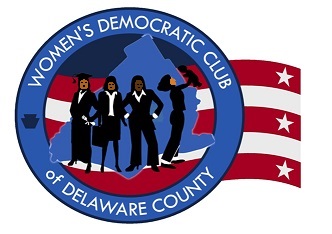 
Women’s Democratic Club of Delaware CountyP.O. Box 615Springfield, PA 19064Dr. Mary Ellen Balchunis, PresidentWOMEN'S DEMOCRATIC CLUB OF DELAWARE COUNTY“WDCDC”2019 COLLEGE STUDENT SCHOLARSHIP AWARDEligibility:  Any Delaware County woman who is enrolled in the junior class of an accredited college or university and in good academic standing, is a registered Democrat, and has a background of community service and participation in the activities of the Democratic Party.Award:  $1,000Name ________________________________________________________________Home Address _______________________________________________________Phone _______________________ E-Mail _________________________________Birth Date ___________________ Year of Graduation ___________________        Name of College or University_______________________________________Major/Minor ______________________________ Current GPA _____________Activities ____________________________________________________________
_______________________________________________________________________WITH THIS APPLICATION SUBMIT THE FOLLOWING:I.   ONE PAGE ESSAY EXPLAINING         A.  Your professional goals         B.  Your Democratic Party activities         C.  Your past and present involvement in your communityII.  LETTER OF RECOMMENDATION FROM A FACULTY MEMBER                      IN YOUR MAJORIII. LETTER OF SPONSORSHIP FROM A WDCDC MEMBERMAILED DIRECTLY BY YOUR SCHOOL TO WDCDC: A sealed official transcript from your college/university registrarMail to: WDCDC Scholarship, P.O. Box 615, Springfield, PA 19064Deadline – Application and Transcript Received by May 6, 2019For further information - Janet Lis jmlis@aol.com 610-742-6777http://www.delcowomendems.com